Presseaussendung
Bodensee-Vorarlberg Tourismus GmbH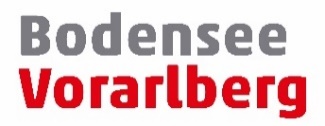 Vorarlberger Kulturpicknicks gehen in die zweite SaisonErfolgreiches Freiluftformat findet von Mitte August bis Ende September 2021 stattBregenz, 27. Juli 2021 – Nach der ausverkauften Erstauflage veranstaltet Bodensee-Vorarlberg Tourismus auch heuer Vorarlberger Kulturpicknicks. An besonderen Orten im Land bieten sie jungen österreichischen MusikerInnen eine Bühne: den Singer-Songwriterinnen Eli Preiss und Nnella, der Band Atzur und dem Electronic-Soul-Duo Elis Noa. Die Erlöse kommen dem kunstfördernden Verein Locart zugute. Für die Verpflegung sorgen regionale Betriebe. Der Verkehrsverein Hohenems und das Hotel Schwärzler laden ebenso zu Vorarlberger Kulturpicknicks wie das Mare Mio Sommercaffè im Würth-Haus in Rorschach, wo das Freiluftformat erstmals außerhalb des Landes gastiert.„Das Konzept, ein kleines, feines Kulturprogramm während der Pandemie auf die Beine zu stellen, ist im vergangenen Jahr voll aufgegangen. Darum setzen wir die Vorarlberger Kulturpicknicks heuer fort“, sagt Initiator Urs Treuthardt, Geschäftsführer von Bodensee-Vorarlberg Tourismus. Die Picknicks finden grundsätzlich im Freien statt. In Dornbirn, Fußach und Rorschach werden die Konzerte bei Regenwetter nach drinnen verlegt.Den Rahmen bieten wieder außergewöhnliche Orte zwischen Land und Stadt. Neben den Konzerten erwartet das Publikum an den Spielorten Führungen, etwa durch die neue CampusVäre in Dornbirn oder in der Basilika Bildstein. Die Erlöse kommen dem Verein Locart zugute. Wie 2020 können Besucherinnen und Besucher auch heuer wieder Picknickdecken aus heimischer Herstellung erwerben oder vor Ort ausleihen. Regionale Produzenten sorgen für Köstlichkeiten – selbst mitgebrachte Speisen und Getränke sind ebenfalls erlaubt.Junge Musik aus ÖsterreichDen Auftakt am 24. August macht die 22-jährige Singer-Songwriterin Eli Preiss in der CampusVäre in Dornbirn. Die Wienerin mit bulgarischen Wurzeln feierte mit ihrer ersten EP bereits einige Erfolge. Nnella folgt am 31. August in Fußach bei der Werft. Bekannt wurde die junge Vorarlbergerin beim ersten Folk Festival Arbogast und beim Poolbar Festival in Feldkirch. 2020 gewann sie den Sound@V Award in der Kategorie Alternative/Singer-Songwriter.Atzur sind zwei Wiener MusikerInnen, die bekannt sind für ihren kraftvollen Sound. Für den sorgen Patricia und Paul mit Piano, Synthesizer, Drums und ihren Stimmen am 7. September – der Spielort wird zeitnah bekanntgegeben. Am 14. September wird das Wiener Electronic-Soul-Duo Elis Noa – Aron und Elisa – das Publikum in Bildstein am Panoramaplatz begeistern. Ihre Musik reicht von Pop über zeitgenössischen R’n‘B bis zu Future Soul. Picknicks in Hohenems und im Hotel SchwärzlerDer Verkehrsverein Hohenems und das Team vom „Vorkoster“ laden am 29. August zum Vorarlberger Kulturpicknick auf den Schlossberg. Dort erwarten die Gäste ein feines Frühstücks-Picknick, ein Rundgang durch die Burgruine und die Kunstinstallation von Mario Dalpra. Am 26. September schließt Rapper und Geschichtenerzählter Philipp „Scheibsta“ Scheiblbrandner die diesjährigen Kulturpicknicks im Hotel Schwärzler in Bregenz ab. On Tour in RorschachMitte August geht das erfolgreiche Freiluftformat erstmals auf Tour. Singer-Songwriter Brendan Adams spielt im Mio Sommercaffè in Rorschach mit Ausblick auf den Bodensee neue Songs mit seinem Trio, von Jazzigem bis zu dunklem Blues. Mit den Musikern geht auch der Food Truck „Eugen“ mit Haubenkoch Wolfgang Mätzler auf die Reise.Alle Information und Ticketverkauf im Web unter www.bodensee-vorarlberg.com/kulturpicknick TERMINE Kulturpicknick ON TOUR: Brendan Adams18. August 2021, 17 Uhr, (bei jeder Witterung)Rorschach, Mare Mio Sommercaffè, Würth-HausEintritt freiSitzplatz-Reservierung inkl. Verpflegung im Voraus möglich: Preis € 19,- (ca. 20,50 CHF)Info: www.vorarlberg.travel/aktivitaet/vorarlberger-kulturpicknick-on-tourEli Preiss24. August 2021, 18 Uhr, (bei jeder Witterung)Dornbirn, CampusVärePreis € 15,- (Erlös zugunsten Locart – Verein zur Investition in Kunst und Kultur)Kunst trifft Baudenkmal am Schlossberg Hohenems29. August 2021, 10.30 UhrSchlossberg HohenemsPreis € 25,- inkl. Frühstück, Burgführung (nur bei gutem Wetter; Erlöse zugunsten der Burgsanierung)Anmeldung: info@alt-ems.at oder 0043/650/8620586Nnella31. August 2021, 18 Uhr, (bei jeder Witterung)Fußach, WerftPreis € 15,- (Erlös zugunsten Locart – Verein zur Investition in Kunst und Kultur)Atzur7. September 2021, tba tbaPreis € 15,- (Erlös zugunsten Locart – Verein zur Investition in Kunst und Kultur)Elis Noa14. September 2021, 18 Uhr (nur bei gutem Wetter)Bildstein, PanoramaplatzPreis € 15,- (Erlös zugunsten Locart – Verein zur Investition in Kunst und Kultur)Philipp „Scheibsta“ Scheiblbrandner26. September 2021, 15 Uhr, (bei jeder Witterung)Bregenz, Hotel SchwärzlerPreis € 25,- (inkl. Bodensee Tapas & Aperitif-Weine und Bregenzer Quellwasser)Anmeldung: schwaerzler@s-hotels.comWir bitten um Aufnahme in Ihren Veranstaltungskalender!Bildtexte:
Vorarlberger-Kulturpicknick-Eli-Preiss.jpg: Den Auftakt der Vorarlberger Kulturpicknicks 2021 macht am 24. August die Singer-Songwriterin Eli Preiss. (Foto: Elton)Vorarlberger-Kulturpicknick-Nnella.jpg: Die junge Vorarlberger Musikerin Nnella wird Konzertfreunde beim Vorarlberger Kulturpicknick am 31. August in Fußach begeistern. (Foto: Alexander Au Yeong)Vorarlberger-Kulturpicknick-Atzur.jpg: Das Wiener Duo Atzur sorgt am 7. September für den guten Sound. (Foto: Tim Cavadini)Vorarlberger-Kulturpicknick-Elis-Noa.jpg: Das Wiener Electronic-Soul-Duo Elis Noa ist am 14. September in Bildstein zu hören. (Foto: Vilma Pflaum)Vorarlberger-Kulturpicknick-Brendan-Adams.jpg: Brendan Adams reist am 18. August für das Vorarlberger Picknick ON TOUR nach Rorschach. (Foto: Lukas Hämmerle)Vorarlberger-Kulturpicknick.jpg: Das erfolgreiche Freiluftformat „Vorarlberger Kulturpicknick“ geht heuer in die zweite Saison. (Foto: Katrin Preuß / Vorarlberg Tourismus)Vorarlberger-Kulturpicknick-Eichenberg.jpg: Die Vorarlberger Kulturpicknicks 2020 waren ein Publikums-Hit – heuer geht’s weiter. (Foto: Bodensee-Vorarlberg Tourismus)(Fotos: Nutzung honorarfrei zur redaktionellen Berichterstattung über Bodensee-Vorarlberg Tourismus. Angabe des Bildnachweises ist Voraussetzung.)Rückfragehinweis für die Redaktionen:Bodensee-Vorarlberg Tourismus GmbH, Katja Seeberger, Telefon 0043/5574/43443-28, Mail katja.seeberger@bodensee-vorarlberg.com Pzwei. Pressearbeit, Joshua Köb, Telefon 0043/664/9682626, Mail joshua.koeb@pzwei.at 